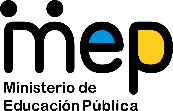 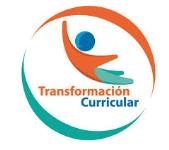 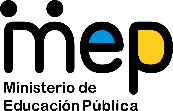 Guía de trabajo autónomo (plantilla)El trabajo autónomo es la capacidad de realizar tareas por y para nosotros mismos, sin necesidad de que nuestros/as docentes estén presentes.  Centro Educativo:  Educador/a:Nivel: 4º año - I Unidad Asignatura: Artes Plásticas I y II ciclosMe preparo para hacer la guía  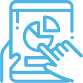 Aspectos que debo revisar antes de iniciar mi trabajo. Voy a recordar lo aprendido en clase.     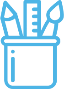 3. Pongo en práctica lo aprendido en clase Pongo en práctica lo aprendido en clase 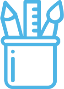 ¡Manos a la obra!Hago frottage y muchas texturas másMateriales o recursos que voy a necesitar Papel de colores, recortes en diferentes formas, papel tamaño hoja carta, periódico o bond, tijeras, lápiz, grafito y de colores, lapicero, goma, cartones de reciclaje, retazos de tela, accesorios.Condiciones que debe tener el lugar donde voy a trabajar Iluminación apropiada, mesa, o un lugar de la casa donde me sienta cómodo/a.  Tiempo en que se espera que realice la guía  2 horas. Puede ser en distintos días. Le solicito ayuda a mi familia.IndicacionesEste trabajo lo realizo en forma individual, pero cuando sea necesario pido ayuda a mi grupo familiar.  ActividadPreguntas para reflexionar y responderVoy a aprender sobre texturas táctiles, visuales y digitales, y anoto en mi cuaderno sobre el trabajo propuesto.Para la realización del trabajo me pregunto: ¿Qué es una textura ¿Cuáles son las texturas que más me gustan según mis intereses? ¿Cuántas texturas conozco?Indicaciones Este trabajo lo realizo en forma individual, pero cuando sea necesario pido ayuda a mi grupo familiar. Utilizo los materiales y recursos especificados en este documento. Actividad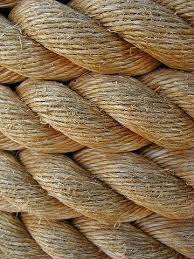 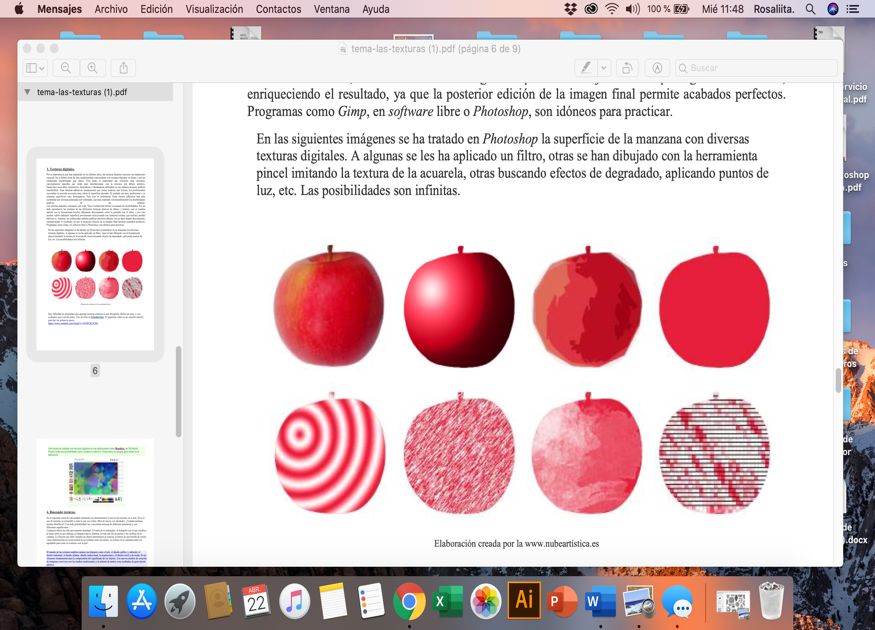 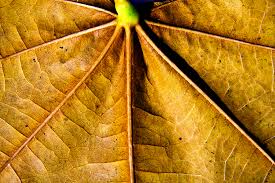 Preguntas para reflexionar y responder¡Ahora a texturizar! Sé que el término textura es una cualidad externa que tienen los objetos y me ayuda a reconocerlos, además tiene como atributo lo táctil y lo visual. ¿Puedo imaginar que sería de los objetos cotidianos, alimentos y materiales si fueran completamente lizos o planos y en colores neutros?  ¡Mi mundo sería muy monótono! Por eso es interesante observar poco a poco, como todo se va convirtiendo en objetos texturizados y con muchos colores. Hay texturas duras, pegajosas, suaves, sedosas y digitales.  Si tengo internet observo el vídeo  en el siguiente enlace : https://www.youtube.com/watch?v=fl1TKE1UMu4Convertiré muchas texturas táctiles en texturas visuales para que parezcan reales. Voy a imitar texturas.  Si puedo, busco texturas digitales en internet, elaboradas directamente desde medios digitales, como la imagen de las manzanas. ¡Manos a la obra! ¡Descubro texturas por doquier! Busco en mi casa: hojas, algodón, lija, granos, monedas, las observo y las coloco en una caja o recipiente.¡Hay texturas duras, pegajosas, suaves, sedosas y ásperas!Para divertirme, puedo jugar a las adivinanzas de las texturas y para ello me pido ayuda a un adulto para vendarme los ojos y listo a descubrir, mediante el tacto, las diferentes texturas y expreso como es la textura y como se llama el objeto.Puedo registrarlas por medio de frottage* o dibujarlas en una hoja blanca dividida en cuadritos de 3 cm. de alto x 3 cm de ancho.  Sé que una de las funciones más importantes de las texturas es proporcionar realismo a lo que hago. Puedo hacer una obra creíble y lograr sensaciones de espacios mediante las texturas.*Frottage: Técnica que consiste en frotar un lápiz sobre una hoja, colocado sobre un objeto, consiguiendo una impresión de la forma y textura de ese objeto.Expongo a mi grupo familiar sobre mi experiencia con las texturas y de lo que aprendí, en el juego y en las actividades creativas además comento sobre cuántos tipos de textura conozco. ¿Puedo mencionar 5 tipos de objetos con diferentes texturas? ¿Qué sucede cuando tengo una textura en mis manos y paso a dibujarla? ¿Cuáles texturas me gustan más? Con el trabajo autónomo soy creativo e innovador. Con el trabajo autónomo soy creativo e innovador. Reviso las acciones realizadas durante la construcción del trabajo. Coloreo el símbolo que considero más apropiado al responder las siguientes preguntas:Reviso las acciones realizadas durante la construcción del trabajo. Coloreo el símbolo que considero más apropiado al responder las siguientes preguntas:¿Busqué los materiales para elaborar la carta de muestrario con diferentes texturas?  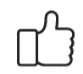 ¿Con mis ojos vendados experimenté sobre las diferentes texturas táctiles? 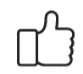 ¿Dibujé, con lápices de color o grafito sobre una hoja de papel bond o periódico la tabla de texturas?  ¿Valoro lo que aprendí al terminar por completo el trabajo? ¿Revisé mi trabajo para asegurarme si hice todo lo que me pidieron? ¿Me siento bien con el trabajo que realicé? Explico ¿Cuál fue mi parte favorita del trabajo? Con el trabajo autónomo voy a aprender a aprender Coloreo el símbolo que considero más apropiado al responder las siguientes preguntas: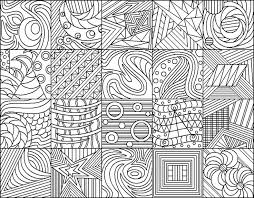 